淄博市人民政府外事办公室 2021年政府信息公开工作年度报告按照《中华人民共和国政府信息公开条例》《中华人民共和国政府信息公开工作年度报告格式》和市政府有关部署要求，撰写本报告。数据统计时间从2021年1月1日起至2021年12月31日止。如对本报告有疑问，可与市外办政务公开领导小组办公室联系(地址:淄博市高新区柳泉路312号701室，邮编：255086，电话：0533-2771826，传真：0533-2775485，电子邮箱：xuandiaokewb@zb.shandong.cn)。一、总体情况2021年，市外办坚持“以公开为常态、不公开为例外”原则，结合外事工作实际，高度重视、毫不松懈地做好政府信息公开各项工作。（一）主动公开情况。全年通过网站发布信息244条，通过微博发布信息127条，通过微信公众号发布信息367条，1832人订阅，解读政策3条，发布政策解读信息16条，召开2次新闻发布会，及时回应社会关切。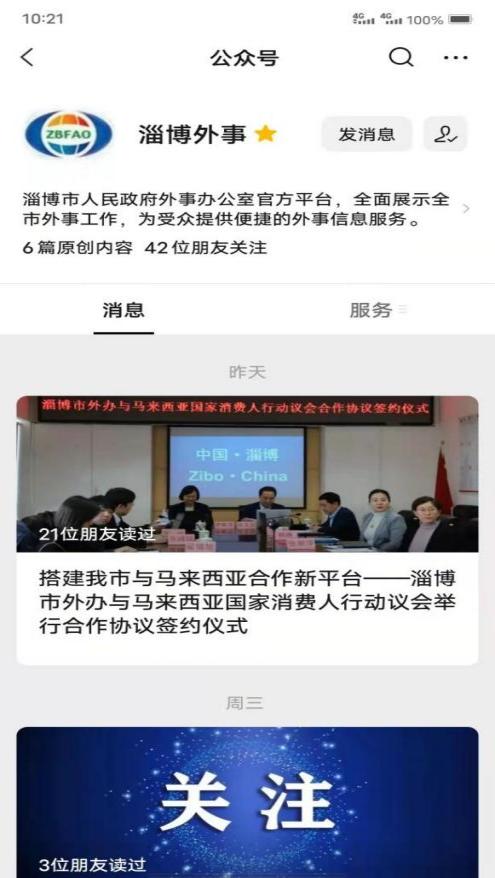 （二）依申请公开情况。严格贯彻落实《政府信息公开条例》，建立完善政府信息公开申请渠道，全年共收到政府信息公开申请2件，通过信函和网站方式申请各1件，收到申请数量与2020年持平，按程序依法向申请人提供了《政府信息公开申请答复书》，无申请行政复议、提起行政诉讼的情况。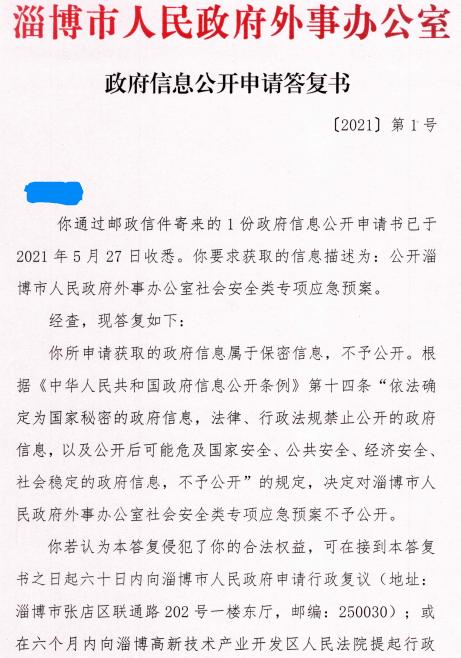 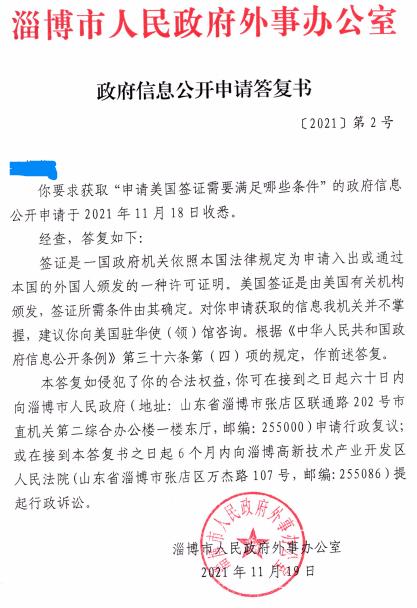 （三）政府信息管理情况。年内按要求及时调整政务公开领导小组，主要领导负责政务公开整体工作，分管领导负责具体工作，宣传调研科为责任科室，设有专职人员。开展“机关开放日”活动5次，先后邀请外语志愿者、实习大学生来办，助其全面了解外事工作开展情况。加强与我市新闻媒体合作,全年发布新闻信息500余篇（条）。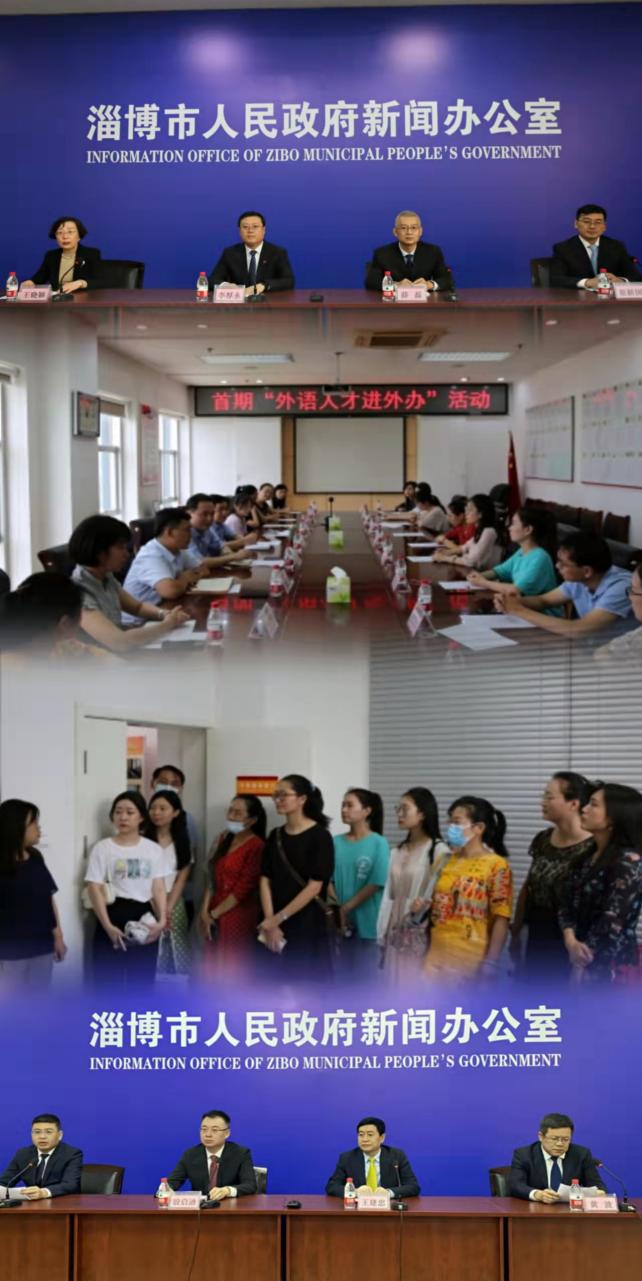 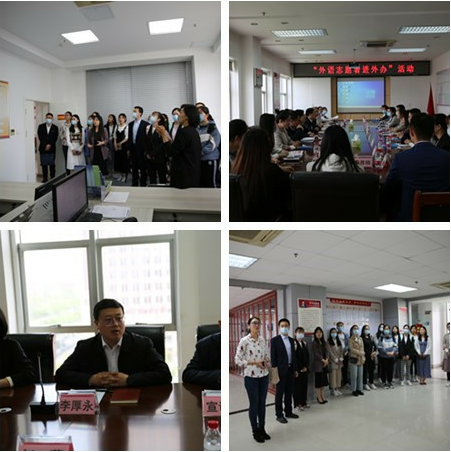 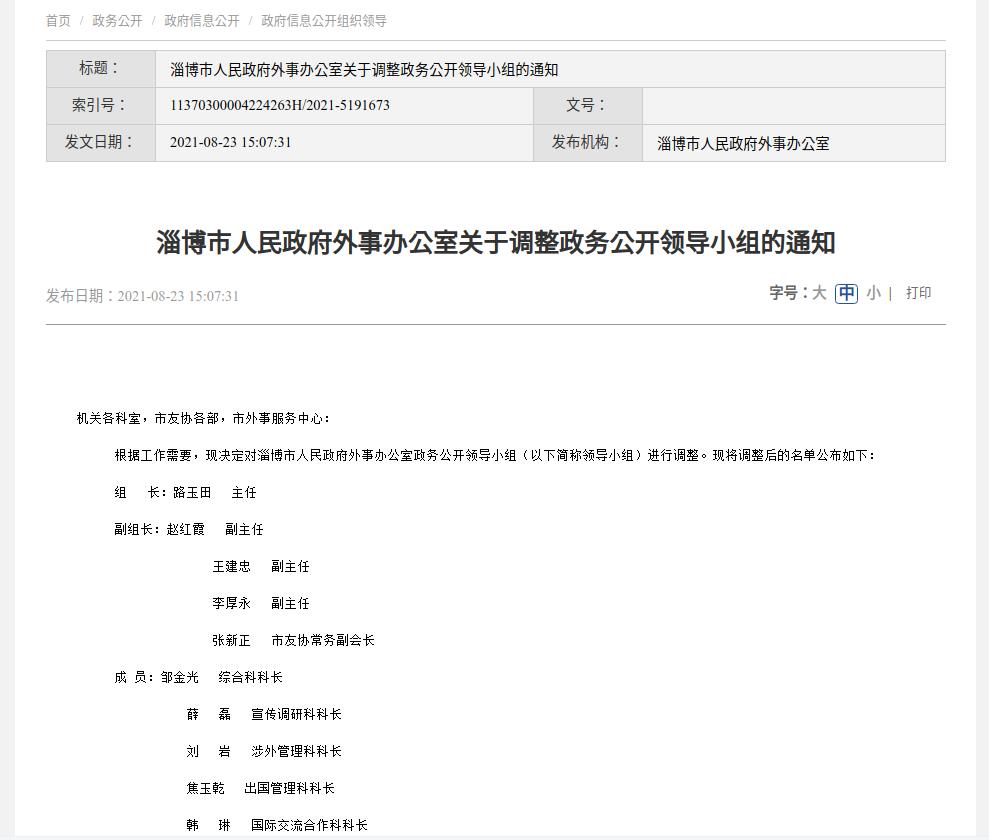 （四）平台建设情况。每日对外事网站进行检查和维护，确保网站正常运行、信息及时准确。运用政府网站(http://fao.zibo.gov.cn/)、政务微博(淄博外事微博)、微信公众号（淄博外事）等平台，进一步拓展信息公开渠道。增设对外友协、外事服务和调查征集栏目，公开介绍淄博市人民对外友好协会机关主要职责和内设机构、外事业务办理的流程和所需材料和政府意见调查征集情况。（五）监督保障情况。制定《淄博市人民政府外事办公室2021年政务公开工作要点》《市外办2021年度政务公开工作实施方案》，组织开展全办政务公开工作培训，建立健全信息公开审核、考核奖惩等制度。二、主动公开政府信息情况收到和处理政府信息公开申请情况四、政府信息公开行政复议、行政诉讼情况五、存在的主要问题及改进情况市外办政府信息公开工作存在网站维护不够到位,留言信息查看不够及时,信息公开工作制度有待健全，监督力度有待加强等问题。2021年市外办一是通过政务公开培训，重点加强政府信息公开专职人员与业务科室、直属单位的沟通，做到了“以公开为常态、不公开为例外”；二是不断丰富政府信息公开渠道，扩大公开范围，创新公开方式，全年通过媒体发布新闻信息500余篇，通过政务新媒体发布信息738篇；三是持续强化政府信息公开工作规范性，建立政府网站常态化巡查机制，严格落实内容发布审核制度。六、其他需要报告的事项1.2021年市外办无收取政府信息公开信息处理费的情况。2.2021年市外办无人大代表建议和政协提案。3.2021年市外办结合全市政务公开年度工作要点，制定并落实《市外办2021年度政务公开工作实施方案》，强化工作职责，推进决策公开。加大依申请公开、政策解读的力度，不断完善主动公开、依申请公开、保密审查、责任追究等制度。第二十条 第（一）项第二十条 第（一）项第二十条 第（一）项第二十条 第（一）项信息内容本年制发件数本年废止件数现行有效件数规章000行政规范性文件000第二十条  第（五）项第二十条  第（五）项第二十条  第（五）项第二十条  第（五）项信息内容本年处理决定数量本年处理决定数量本年处理决定数量行政许可000第二十条  第（六）项第二十条  第（六）项第二十条  第（六）项第二十条  第（六）项信息内容本年处理决定数量本年处理决定数量本年处理决定数量行政处罚000行政强制000第二十条  第（八）项第二十条  第（八）项第二十条  第（八）项第二十条  第（八）项信息内容本年收费金额（单位： 万元）本年收费金额（单位： 万元）本年收费金额（单位： 万元）行政事业性收费000（本列数据的勾稽关系为： 第一项加第二项之和， 等于第三项加第四项之和）（本列数据的勾稽关系为： 第一项加第二项之和， 等于第三项加第四项之和）（本列数据的勾稽关系为： 第一项加第二项之和， 等于第三项加第四项之和）申请人情况申请人情况申请人情况申请人情况申请人情况申请人情况申请人情况（本列数据的勾稽关系为： 第一项加第二项之和， 等于第三项加第四项之和）（本列数据的勾稽关系为： 第一项加第二项之和， 等于第三项加第四项之和）（本列数据的勾稽关系为： 第一项加第二项之和， 等于第三项加第四项之和）自然人法人或其他组织法人或其他组织法人或其他组织法人或其他组织法人或其他组织总计（本列数据的勾稽关系为： 第一项加第二项之和， 等于第三项加第四项之和）（本列数据的勾稽关系为： 第一项加第二项之和， 等于第三项加第四项之和）（本列数据的勾稽关系为： 第一项加第二项之和， 等于第三项加第四项之和）自然人商业 企业科研 机构社会公 益组织法律服 务机构其他总计一、本年新收政府信息公开申请数量一、本年新收政府信息公开申请数量一、本年新收政府信息公开申请数量2000002二、上年结转政府信息公开申请数量二、上年结转政府信息公开申请数量二、上年结转政府信息公开申请数量0000000三 、本 年 度 办 理 结 果（一）予以公开（一）予以公开0000000三 、本 年 度 办 理 结 果（二） 部分公开（区分处理的，只计这一情形， 不计其他情形）（二） 部分公开（区分处理的，只计这一情形， 不计其他情形）0000000三 、本 年 度 办 理 结 果（三）不予公开1.属于国家秘密1000001三 、本 年 度 办 理 结 果（三）不予公开2.其他法律行政法规禁止公开0000000三 、本 年 度 办 理 结 果（三）不予公开3.危及 “三安全一稳定”0000000三 、本 年 度 办 理 结 果（三）不予公开4.保护第三方合法权益0000000三 、本 年 度 办 理 结 果（三）不予公开5.属于三类内部事务信息0000000三 、本 年 度 办 理 结 果（三）不予公开6.属于四类过程性信息0000000三 、本 年 度 办 理 结 果（三）不予公开7.属于行政执法案卷0000000三 、本 年 度 办 理 结 果（三）不予公开8.属于行政查询事项0000000三 、本 年 度 办 理 结 果（四）无法提供1.本机关不掌握相关政府信息1000001三 、本 年 度 办 理 结 果（四）无法提供2.没有现成信息需要另行制作0000000三 、本 年 度 办 理 结 果（四）无法提供3.补正后申请内容仍不明确0000000三 、本 年 度 办 理 结 果（五）不予处理1.信访举报投诉类申请0000000三 、本 年 度 办 理 结 果（五）不予处理2.重复申请0000000三 、本 年 度 办 理 结 果（五）不予处理3.要求提供公开出版物0000000三 、本 年 度 办 理 结 果（五）不予处理4.无正当理由大量反复申请0000000三 、本 年 度 办 理 结 果（五）不予处理5.要求行政机关确认或重新 出具已获取信息0000000三 、本 年 度 办 理 结 果（六）其他处理1. 申请人无正当理 由逾期不补 正、行政机关不再处理其政府信息公开申请0000000三 、本 年 度 办 理 结 果（六）其他处理2. 申请人逾期未按收费通知要求 缴纳费用、行政机关不再处理其他政府信息公开申请0000000三 、本 年 度 办 理 结 果（六）其他处理3.其他0000000三 、本 年 度 办 理 结 果（七） 总计（七） 总计2000002四、结转下年度继续办理四、结转下年度继续办理四、结转下年度继续办理0000000行政复议行政复议行政复议行政复议行政复议行政诉讼行政诉讼行政诉讼行政诉讼行政诉讼行政诉讼行政诉讼行政诉讼行政诉讼行政诉讼结果 维持结果 纠正其他 结果尚未 审结总 计未经复议直接起诉未经复议直接起诉未经复议直接起诉未经复议直接起诉未经复议直接起诉复议后起诉复议后起诉复议后起诉复议后起诉复议后起诉结果 维持结果 纠正其他 结果尚未 审结总 计结果 维持结果 纠正其他 结果尚未 审结总 计结果 维持结果 纠正其他 结果尚未 审结总 计000000000000000